DAN - die anderen Nachrichten 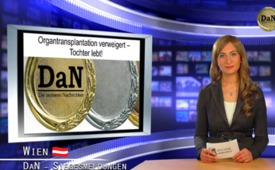 Organtransplantation verweigert – Tochter lebt!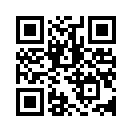 Ein polnischer Vater, dessen 19-jährige Tochter nach einem Verkehrsunfall schwer verletzt und hirngeschädigt im Koma lag, wurde von den Klinikärzten zur Freigabe...Ein polnischer Vater, dessen 19-jährige Tochter nach einem Verkehrsunfall schwer verletzt und hirngeschädigt im Koma lag, wurde von den Klinikärzten zur Freigabe der Organe (zwecks Transplantation) seiner Tochter gedrängt. In seiner Not wandte er sich an einen Professor für Rehabilitation, der die junge Frau in seiner Klinik aufnahm. Prof. Dr. Jan Talar entwickelte daraufhin eine Therapie, mit deren Hilfe die 19-Jährige wieder vollständig geheilt wurde und inzwischen geheiratet hat. Die Therapie ist ganz einfach: Mittels ständiger Reize (Kopf-/Gesichtsmassagen, Abspielen von Musik, Sprechen mit dem Patienten …) wird der Koma-Patient über mehrere Wochen hinweg stimuliert. Prof. Talar hat auf diese Weise schon viele „hoffnungslose Fälle“ wieder ins Leben zurückgeholt. Die Klinik, in der er damals arbeitete, musste er jedoch verlassen, weil seine erfolgreichen Therapien das Transplantationsgeschäft schädigen!von mol.Quellen:http://www.youtube.com/watch?v=C8geRhFdixsDas könnte Sie auch interessieren:#DaN - Die anderen Nachrichten - www.kla.tv/DaNKla.TV – Die anderen Nachrichten ... frei – unabhängig – unzensiert ...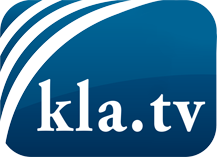 was die Medien nicht verschweigen sollten ...wenig Gehörtes vom Volk, für das Volk ...tägliche News ab 19:45 Uhr auf www.kla.tvDranbleiben lohnt sich!Kostenloses Abonnement mit wöchentlichen News per E-Mail erhalten Sie unter: www.kla.tv/aboSicherheitshinweis:Gegenstimmen werden leider immer weiter zensiert und unterdrückt. Solange wir nicht gemäß den Interessen und Ideologien der Systempresse berichten, müssen wir jederzeit damit rechnen, dass Vorwände gesucht werden, um Kla.TV zu sperren oder zu schaden.Vernetzen Sie sich darum heute noch internetunabhängig!
Klicken Sie hier: www.kla.tv/vernetzungLizenz:    Creative Commons-Lizenz mit Namensnennung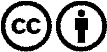 Verbreitung und Wiederaufbereitung ist mit Namensnennung erwünscht! Das Material darf jedoch nicht aus dem Kontext gerissen präsentiert werden. Mit öffentlichen Geldern (GEZ, Serafe, GIS, ...) finanzierte Institutionen ist die Verwendung ohne Rückfrage untersagt. Verstöße können strafrechtlich verfolgt werden.